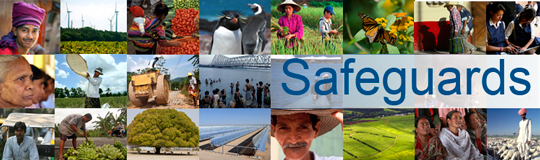 Review and Update of the World Bank’s Environmental and Social Safeguard PoliciesPhase 2 Consultations  Participant ListDate: 25 September 2014Location: Tbilisi GeorgiaAudience: Regional Civil Society and Private SectorNo.Participant NameTitleOrganization RepresentedOrganization RepresentedCSO/NGOCSO/NGOCSO/NGOCSO/NGOCSO/NGO1Ms. Nana JanashiaPresidentPresidentCaucasusu Environmental NGO Network (CENN)2Ms. Nino GujaraidzeExecutive directorExecutive directorAssociation “Green Alternative”3Manana Kochladze4Davit Chipashvili5Sopo  Akhobadze6Nino ChkhobadzePrivate SectorPrivate SectorPrivate SectorPrivate SectorPrivate Sector3Mr. David GirgvlianiDirectorDirectorDG Consulting4Ms. Maka StamateliMr. Vakhtang GvakhatriaStaff DirectorStaff DirectorGAMMA Consulting5Mr. Medgar ChelidzeChairman of board Chairman of board World Experience for Georgia 6Ms. Mariam BegiashviliFree Lance Consultant Free Lance Consultant 7Ms. Ketevan DgebuadzeEnvironmental and Social Expert Environmental and Social Expert 8Mr. Irakli KaviladzeEMS and QMS AuditorEMS and QMS Auditor9Mr. Alexandre ArobelidzeEnvironmental and Safeguard ExpertEnvironmental and Safeguard Expert10Mr. Revaz EnukidzeDirectorDirector“Gergili” consulting company